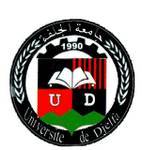 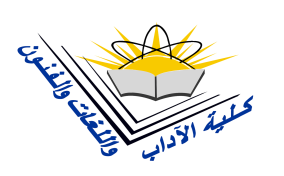 الجمهورية الجزائرية الديمقراطية الشعبيةوزارة التعليم العالي و البحث العلمي جامعة زيان عاشور الجلفةقسم الفنونبتنسيق مع وحدة البحث " القراءات  السيميائية  في أنساق العمل  السينمائي"ينظم الملتقى الدولي الإفتراضي:حولالخطـــاب المرئـــــي  في  الوطن  العربي ( واقع  و آفاق	)                     يومي 15/16  جوان 2022بتقنية التحاضر( عن بعد و حضوريا )الديباجة:يمثل الخطاب المرئي  كوسيلة  اتصال  مسموعة  أو مقروءة  .  سلطة  مهمة و مؤثرة  في صياغة  وعي  المجتمعات . وتشكيل  تصوراتها  و انطباعاتها  عن الأحداث  و القضايا  و المجتمعات  الأخرىو تبرز  أهميته  مع تنامي  دور   وسائل الاتصال و تطور  تقنياتها  التي  مكنت  من إيصال  الخطاب  إلى فئات  الجمهور  المختلفة  بهدف  التأثيرو السيطرة  على  آرائها .فالخطاب  و الصورة  يكونان نسقا  تفاعليا  متشابكا  مع الكثير  من العلوم  الإنسانية  و التقنية  حيث  تحدد رؤية  الفرد  نحو  العالم  و طبيعة  علاقاته  الاجتماعية .و في  هذا  السياق  نريد  توضيح الدور الذي  يلعبه  الخطاب  المرئي  في الوطن العربي  بمختلف  أشكاله (الإعلام و الاتصال – الفنون  من سينما  و مسرح  و أعمال تشكيلية ).الإشكالية:تجلت  أهمية  بصمات الخطاب  المرئي  من خلال  الأنشطة  الاتصالية  التي تتضمنها  الرسائل  التلفزيونية  المقدمة للمشاهدين  عبر  قوالب و أشكال  فنية  متنوعة  تتسم   بالإثارة  و التشويق لإرسال  رسائل  ذات  أبعاد دلالية  سيميائية . و من  خلال  هذا  نريد  توضيح  الدور  الذي  يلعبه  الفن  بمختلف أشكاله( الفن التشكيلي ، المسرح ، السينما ، الموسيقى، الفنون الشعبية ) داخل المجتمع   و من خلال  هذا المنطلق نطرح  النقاط  التالية :1/دور  الخطاب المرئي  بالقنوات  الفضائية  في تشكيل  صورة  عن المجتمعات  العربية  لدى  الجمهور.2/كيفية  تطبيق  مناهج  تحليل  الخطاب  في مجال علوم  الإعلام و الاتصال.3/ مكانة  تحليل  الخطاب  المرئي  في الوطن  العربي.4/علاقة  الخطاب  المرئي في زيادة  الوعي  الاجتماعي  و  الثقافي  بين أفراد المجتمع.أهداف  الملتقى:1/البحث  عن دور  الخطاب  المرئي  في الوطن العربي في بناء  المجتمعات العربية .2/قراءة  تحليلية  لاتجاهات الخطاب  المرئي  في الثقافة  العربية.3/ الكشفعن إسهاماتالاتصال و الإعلام  في التعبير  الحقيقي عن المجتمع.4/توظيف  الخطاب  المرئي  في سرد  مسيرة  الحياة الاجتماعية  و زيادة  الوعي  الاجتماعي.محاور  الملتقى:1/  المحور الأول: الإعلام  و الاتصال  و المجتمع.2/المحور الثاني :الخطاب  المرئي العربي  في ضوء المحطات  التاريخية.3/المحور الثالث :أثر الخطاب  المرئي   في  الوطن  العربي و الدولي .4/المحور الرابع :انعكاسات الخطاب  المرئي على الفرد  و المجتمع.5/ المحور الخامس :الفن  و ضرورته  للإنسان (ثقافة ووجهة  نظره).6/المحور السادس: مكانة الخطاب المرئي في إثراء الفنون الشعبية.7/ المحور السابع: الخطاب المرئي و الإنتاجات الفنية.القواعد و الشروط  الخاصة بالمشاركة:1. يجب أن تحمل  الصفحة الأولى :الاسم الكامل للباحث (ة)، الوظيفة و الرتبة ، و الجامعة ، و رقم الهاتف و الإيميل، و المحور و عنوان الدراسة البحثية.2. أن ينتمي موضوع المداخلة إلى أحد محاور الملتقى  و أن  تستوفى الشروط العلمية المتعارف عليها .3. ألا يكون قد سبق المشاركة بها في أي ملتقى سابق أو تم نشرها في مجلة علمية.4.  تحرر الدراسة البحثية  باللغة العربية أو الفرنسية أو الإنجليزية ببرنامج Word،على ألآ تزيد صفحات البحث عن   20 صفحة ، و ألا تقل  عن 15  صفحة بما في  ذلك قائمة  المصادر و المراجع. 5.  تنشر أعمال الملتقى في كتاب جماعي يحمل أسماء مؤلفيه.انعقاد الملتقى  يومي 15/16جوان 2022 عن طريق تطبيق ZOOM